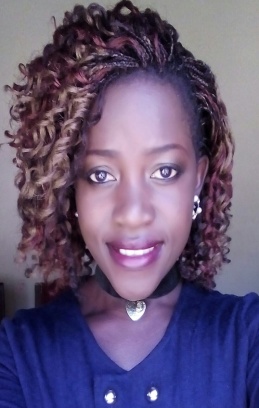 CURRICULUM VITAEFORMarciaMarcia.331206@2freemail.com PERSONAL DETAILSDATE OF BIRTH			:			17 FEBRUARY 1991GENDER			:			FEMALENATIONALITY			:			ZIMBABWEANLANGUAGES			:			ENGLISH, SHONA AND FRENCHPOSITION APPLYING FOR	:			CASHIEROBJECTIVES To join a company where I can do more research oriented activities To use my knowledge for the best benefit of the company in the future as well as acquiringknowledge for my higher studiesPERSONAL ATTRIBUTES:An effective communicator with the ability to get things done with and through others.Able to learn quickly, assess work priorities and manage conflicting deadlines.A team player with good interpersonal skills.Willing to work irregular hours when required.Self-motivatedEDUCATIONAL QUALIFICATIONSPOST HIGH SCHOOL PROFILEBACHELOR OF SCIENCE DEGREE (HONOURS) IN RETAIL MANAGEMENTCHINHOYI UNIVERSITY OF TECHNOLOGY, UPPER SECOND CLASS (B+) HIGH SCHOOL QUALIFICATIONSG.C.E. ADVANCED LEVEL			MANDEDZA HIGH SCHOOL (2008-2009)	2 A’LEVEL PASSES (DIVINITY, LITERATURE IN ENGLISH)				G.C.E. ORDINARY LEVEL				MANDEDZA HIGH SCHOOL (2004-2007) 5Bs, 2Cs and 1D(Mathematics and English Language inclusive)HEXCOCOMPUTER OPERATIONS AND PACKAGES		PASSCOMPUTER APPRECIATIONMICROSOFT PACKAGES (XP, VISTA, WINDOWS 7, WINDOWS 8)MS WORD MS EXCELMS POWERPOINT MS PUBLISHERInternet CommunicationWORKING EXPERIENCEJANUARY 2016 TO DECEMBER 2016CASHIER AND CUSTOMER ATTENDANT		EDGARS CLOTHING STORES LIMITEDJUNE 2015-DECEMBER 2015 CASHIER					AQUIVA WIRELESS (PVT) LTDOCTOBER 2013-JUNE 2014INTERN (ASSISTANT SALES SUPERVISOR) 	ONELINK INVESTMENTSDECEMBER 2012-FEBRUARY 2013SHOP ASSISTANT AND CASHIER (Part time)              QUEEN OF AFRICA BOUTIQUEMAY 2011-AUGUST 2011CASHIER					MASHCO VILLA TEAM RESTAURANTSKILLSDeveloped inter personal skills in dealing with people from different works of life as well as people of different age groupsDirect sales and purchasing experience in telephone and written solicitationWorked under pressure in a fast moving restaurantACTIVITIES PROJECTS CO-ODINATOR OF THE ROTARACT CLUB OF THE CHINHOYI UNIVERSITY OF TECHNOLOGY InterestsTravelling, reading and exploring